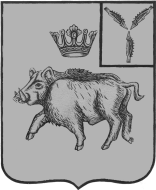 АДМИНИСТРАЦИЯЦАРЕВЩИНСКОГО МУНИЦИПАЛЬНОГО ОБРАЗОВАНИЯБАЛТАЙСКОГО МУНИЦИПАЛЬНОГО РАЙОНАСАРАТОВСКОЙ ОБЛАСТИП О С Т А Н О В Л Е Н И Ес.ЦаревщинаОб утверждении Положения о порядке расходования средств Резервного фонда администрации Царевщинского  муниципального  образования Балтайского муниципального района Саратовской областиВ соответствии со статьей 81 Бюджетного кодекса Российской Федерации, руководствуясь Уставом Царевщинского муниципального образования,ПОСТАНОВЛЯЮ:1.Утвердить Положение о порядке расходования средств Резервного фонда администрации Царевщинского муниципального  образования Балтайского муниципального района Саратовской области согласно приложению.2.Признать утратившим силу постановление администрации Царевщинского муниципального образования от 25.06.2009 №  42 «Об утверждении положения  о резервном фонде  администрации  Царевщинского муниципального образования».             3.Настоящее постановление вступает в силу со дня его обнародования.4. Контроль за исполнением настоящего постановления оставляю за собой.Глава Царевщинскогомуниципального образования					Д.В.МорозовПоложение о порядке расходования средств Резервного фонда администрации Царевщинского муниципального  образования Балтайского муниципального района Саратовской области1.Общие положения1.1.	Настоящее Положение разработано в соответствии со статьей 81 Бюджетного кодекса Российской Федерации и определяет порядок  расходования средств резервного фонда администрации Царевщинского муниципального  образования Балтайского муниципального района Саратовской области.2.Задачи и цели2.1.	Резервный фонд администрации Царевщинского муниципального  образования Балтайского муниципального района Саратовской области (далее - резервный фонд) создается с целью финансирования непредвиденных расходов и мероприятий поселенческого значения, незапланированных бюджетом на соответствующий финансовый год, но входящих в обязанности и компетенцию администрации Царевщинского муниципального  образования Балтайского муниципального района Саратовской области (далее – Администрация), в том числе на:-	предупреждение ситуаций, которые могут привести к нарушению функционирования систем жизнеобеспечения населения Царевщинского муниципального  образования Балтайского муниципального района Саратовской области и ликвидацию их последствий;-	предупреждение массовых заболеваний и эпидемий, эпизоотии на территории Царевщинского муниципального  образования Балтайского муниципального района Саратовской области, включая проведение карантинных мероприятий в случае эпидемий или эпизоотии, и ликвидацию их последствий;-	организацию и осуществление на территории Царевщинского муниципального  образования Балтайского муниципального района Саратовской области неотложных мероприятий по предупреждению терроризма и экстремизма, минимизации их последствий, за исключением вопросов, решение которых отнесено к ведению Российской Федерации;-	оказание мер социальной поддержки пострадавшим и (или) семьям лиц, погибших в результате опасных природных явлений, стихийных бедствий, катастроф, аварий, пожаров, террористических актов и иных чрезвычайных ситуаций на территории Царевщинского муниципального  образования Балтайского муниципального района Саратовской области, повлекших тяжкие последствия;-	оказание поддержки общественным организациям;-	поощрение отличившихся граждан, предприятий, учреждений при решении социально-экономических задач имеющих поселенческое значение;-	проведение аварийно-восстановительных работ по ликвидации последствий стихийных бедствий и других чрезвычайных ситуаций;-	финансирование расходов, обусловленных вступлением в силу вновь принятого законодательства;-	исполнение решений суда;-	проведение юбилейных мероприятий имеющих поселенческое значение;-	поощрение медалистов общеобразовательных школ;-	финансовое обеспечение прочих непредвиденных расходов;-	и иных непредвиденных ситуаций по обращениям (заявлениям) граждан.3.Порядок формирования средств резервного фонда3.1.	Резервный фонд формируется за счет собственных (налоговых и неналоговых) доходов бюджета Царевщинского муниципального  образования Балтайского муниципального района Саратовской области.3.2.	Размер резервного фонда устанавливается решением Совета Царевщинского муниципального  образования Балтайского муниципального района Саратовской области на соответствующий финансовый год и не может превышать 3 процента общего объема расходов.3.3.	Резервный фонд указывается в расходной части бюджета как предельная сумма, которая может быть израсходована по мере необходимости. Размер резервного фонда может изменяться в течение года при внесении соответствующих изменений в бюджет Царевщинского муниципального  образования Балтайского муниципального района Саратовской области.3.4.	Введение механизма сокращения бюджетных ассигнований по расходам бюджета Царевщинского муниципального  образования Балтайского муниципального района Саратовской области распространяется и на размер резервного фонда.4.Порядок расходования средств резервного фонда4.1.	Средства резервного фонда предоставляются на безвозвратной и безвозмездной основе в пределах размера резервного фонда, утвержденного решением Совета Царевщинского муниципального  образования Балтайского муниципального района Саратовской области на соответствующий финансовый год.4.2.	Основанием для предоставления средств резервного фонда является распоряжение Администрации, в котором указываются: получатель средств, размер предоставляемых средств, цели осуществления расходов и источник предоставления средств – резервный фонд, должностное лицо, ответственное за осуществление контроля за использованием предоставленных средств резервного фонда.4.3.	Основанием для подготовки проекта распоряжения о выделении денежных средств из резервного фонда является соответствующее поручение главы Царевщинского муниципального  образования Балтайского муниципального района Саратовской области главному  специалисту Администрации.4.4.	К обращению, указанному в пункте 4.3 настоящего Положения, прилагаются:-	документы, послужившие основанием для обращения (при их наличии);-	расчет размера предлагаемых для предоставления средств резервного фонда;-	документы, подтверждающие обоснованность произведенного расчета предлагаемых для выделения средств резервного фонда.При необходимости, к указанному обращению прилагаются также иные документы, подтверждающие необходимость и неотложность осуществления расходов на соответствующие цели, включая сметно-финансовые расчеты, счета поставщиков на приобретение товарно-материальных ценностей, и т.п.Должностное лицо, подписавшее обращение, содержащее просьбу о предоставлении средств резервного фонда, несет персональную ответственность за законность и обоснованность представленных документов.4.5.	Не допускается расходование средств резервного фонда на оказание помощи организациям, финансируемым из федерального и областного бюджетов, а также на проведение референдумов, освещение деятельности главы Царевщинского муниципального  образования Балтайского муниципального района Саратовской области.4.6.	При заключении договоров по выплате компенсаций или по возмещению убытков, а также при подаче официальных заявок для финансирования из резервного фонда, их согласование осуществляет главный специалист Администрации.4.7.	Финансирование расходов из резервного фонда осуществляется с учётом исполнения доходной части бюджета Царевщинского муниципального  образования Балтайского муниципального района Саратовской области.4.8.	Главный специалист Администрациив соответствии с распоряжением Администрации осуществляет перечисление денежных средств в порядке, установленном для казначейского исполнения расходов бюджета Царевщинского муниципального  образования Балтайского муниципального района Саратовской области.5.Управление средствами резервного фонда5.1.	Управление средствами резервного фонда осуществляется на основании настоящего Положения.5.2.	Постановление Администрации является:-	основанием для внесения соответствующих изменений в сводную бюджетную роспись бюджета Царевщинского муниципального  образования Балтайского муниципального района Саратовской области;-	основанием для возникновения расходных обязательств Царевщинского муниципального  образования Балтайского муниципального района Саратовской области, подлежащих исполнению после внесения соответствующих изменений в реестр расходных обязательств Царевщинского муниципального  образования Балтайского муниципального района Саратовской области.5.3.	Средства резервного фонда, предоставленные в соответствии с постановлением Администрации, подлежат использованию в течение финансового года для исполнения расходных обязательств, для которых они были предназначены.6.Порядок учета и контроля использования средств резервного фонда и отчетность об их использовании6.1.	Выделенные из резервного фонда средства отражаются в бюджетной отчетности согласно соответствующим кодам бюджетной классификации Российской Федерации.6.2.	Главный специалист Администрации ведёт учёт расходования средств резервного фонда, а также осуществляет текущий контроль за использованием средств резервного фонда.6.3.	Предприятия, учреждения и организации, получившие помощь из резервного фонда, в месячный срок после её получения представляют в Администрацию отчёт об использовании выделенных средств.6.4.	Средства, используемые не по целевому назначению, подлежат возврату в бюджет Царевщинского муниципального  образования Балтайского муниципального района Саратовской области.6.5.	За нецелевое использование средств, выделенных на конкретные виды расходов из резервного фонда, получатель средств резервного фонда несет ответственность в соответствии с законодательством Российской Федерации.6.6.	В целях исполнения настоящего положения Администрации предоставляется право получения полной и достоверной информации от получателей денежных средств из резервного фонда.6.7.	Отчет об использовании бюджетных ассигнований резервного фонда Администрации прилагается к ежеквартальному и годовому отчетам об исполнении бюджета Царевщинского муниципального  образования Балтайского муниципального района Саратовской области за соответствующий финансовый год.Верно: главный специалист администрации  Царевщинского муниципального образования                             Е.М. Бобкова Приложение к постановлениюадминистрации Царевщинского муниципального образованияот 07.12.2018 № 121